NÁRODNÁ  RADA  SLOVENSKEJ  REPUBLIKYVIII. volebné obdobie_____________________________________________________________________Číslo: CRD-1527/2020181aSpoločná  správa o  výsledku prerokovania návrhu na vyslovenie súhlasu Národnej rady Slovenskej republiky s Rámcovou dohodou medzi Európskou úniou a jej členskými štátmi na jednej strane a Austráliou na strane druhej (tlač 181) vo výboroch Národnej rady Slovenskej republiky ___________________________________________________________________________Predseda Národnej rady Slovenskej republiky svojím rozhodnutím č. 176 z 10. augusta 2020 pridelil návrh na vyslovenie súhlasu Národnej rady Slovenskej republiky s Rámcovou dohodou medzi Európskou úniou a jej členskými štátmi na jednej strane a Austráliou na strane druhej (tlač 181) na  prerokovanie Ústavnoprávnemu výboru Národnej rady Slovenskej republiky, Výboru Národnej rady Slovenskej republiky pre európske záležitosti a Zahraničnému výboru Národnej rady Slovenskej republiky. Zároveň určil, aby Zahraničný výbor Národnej rady Slovenskej republiky ako gestorský výbor podal Národnej rade Slovenskej republiky správu o výsledku prerokovania uvedeného materiálu vo výboroch a návrh na uznesenie Národnej rady Slovenskej republiky. Ústavnoprávny výbor Národnej rady Slovenskej republiky uznesením č. 85 z 8. septembra 2020, Výbor Národnej rady Slovenskej republiky pre európske záležitosti uznesením č. 22 z 9. septembra 2020 a Zahraničný výbor Národnej rady Slovenskej republiky uznesením č. 20 zo 16. septembra 2020 odporučili Národnej rade Slovenskej republiky vysloviť súhlas s Rámcovou dohodou medzi Európskou úniou a jej členskými štátmi na jednej strane a Austráliou na strane druhej (tlač 181) a rozhodnúť, že Rámcová dohoda medzi Európskou úniou a jej členskými štátmi na jednej strane a Austráliou na strane druhej je medzinárodnou zmluvou podľa článku 7 ods. 5 Ústavy Slovenskej republiky, ktorá má prednosť pred zákonmi.Gestorský výbor na základe uznesení výborov odporúčaNárodnej rade Slovenskej republiky podľa čl. 86 písm. d) Ústavy Slovenskej republiky vysloviť súhlas s Rámcovou dohodou medzi Európskou úniou a jej členskými štátmi na jednej strane a Austráliou na strane druhej a rozhodnúť, že ide o medzinárodnú zmluvu podľa článku 7 ods. 5 Ústavy Slovenskej republiky, ktorá má prednosť pred zákonmi.Spoločná  správa  výborov  Národnej rady Slovenskej republiky o prerokovaní návrhu na vyslovenie súhlasu Národnej rady Slovenskej republiky s Rámcovou dohodou medzi Európskou úniou a jej členskými štátmi na jednej strane a Austráliou na strane druhej (tlač 181a) bola  schválená  uznesením  Zahraničného   výboru Národnej rady Slovenskej republiky č.  23 zo 16. septembra 2020. Týmto uznesením výbor zároveň poveril podpredsedu výboru Petra Osuského plniť úlohy spoločného spravodajcu.    	    Juraj Blanár,  v. r. predseda Zahraničného výboru Národnej rady Slovenskej republiky Bratislava  16. september 2020NÁRODNÁ RADA SLOVENSKEJ REPUBLIKYVIII. volebné obdobie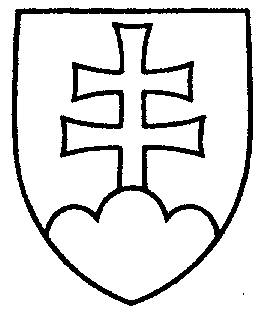 č......UZNESENIENÁRODNEJ RADY SLOVENSKEJ REPUBLIKYz ...............k návrhu na vyslovenie súhlasu Národnej rady Slovenskej republiky s Rámcovou dohodou medzi Európskou úniou a jej členskými štátmi na jednej strane a Austráliou na strane druhej Národná rada Slovenskej republikypodľa čl. 86 písm. d) Ústavy Slovenskej republikyA.  v y s l o v u j e  s ú h l a ss Rámcovou dohodou medzi Európskou úniou a jej členskými štátmi na jednej strane a Austráliou na strane druhej;B.  r o z h o d l a, žeRámcová dohoda medzi Európskou úniou a jej členskými štátmi na jednej strane a Austráliou na strane druhej je medzinárodnou zmluvou podľa článku 7 ods. 5 Ústavy Slovenskej republiky, ktorá má prednosť pred zákonmi.